ProblemSolution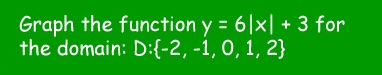 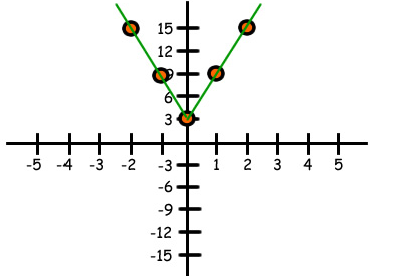 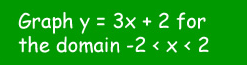 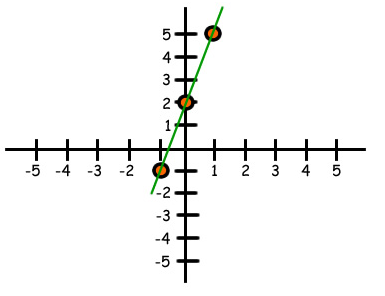 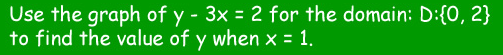 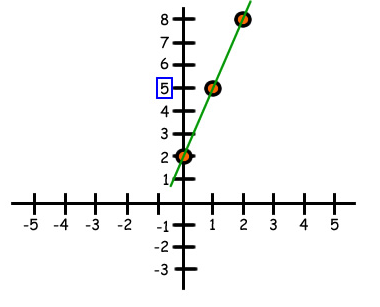 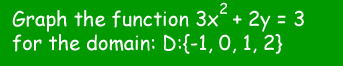 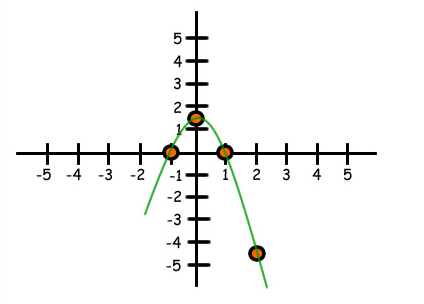 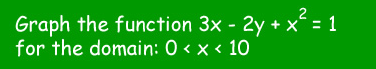 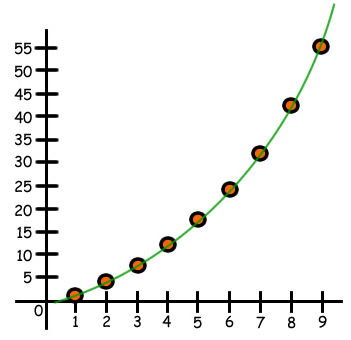 